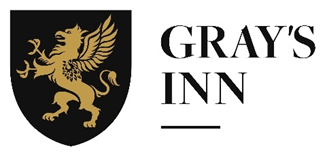 Student Admission Form SECTION 1 – PERSONAL DETAILSPlease give your full name as shown on your passport.SECTION 2 - UK AND REPUBLIC OF IRELAND QUALIFICATIONSLaw DegreeIf you have, or expect to have, a law degree conferred by a University in the UK or Republic of Ireland, please complete this section.Other Undergraduate DegreeIf you originally studied a non-law degree, complete this section.GDL or Postgraduate Diploma in LawIf you hold, or expect to hold, a GDL or Postgraduate Diploma in Law, please complete this section.Higher QualificationsIf you hold or are studying for a higher / non-standard qualification (e.g. MA / LLM), please complete this section.SECTION 3 – NON-UK AND REPUBLIC OF IRELAND QUALIFICATIONSIf you have a degree conferred by a University outside the UK or Republic of Ireland, please complete this section.Set out below the GCE, GCSE, British Council or equivalent English Language qualification(s) you hold.SECTION 4 - TO BE COMPLETED BY ALL APPLICANTSSECTION 5 - JOINT INNS EDUCATION AND QUALIFICATION RULES SECTION 6 - DATA PRIVACY NOTICE The Inn adheres to the General Data Protection Regulation 2016/679 (the 'GDPR'). The Inn’s Data Privacy Notice is published at https://www.graysinn.org.uk/data-privacy-notice. Date        Signature        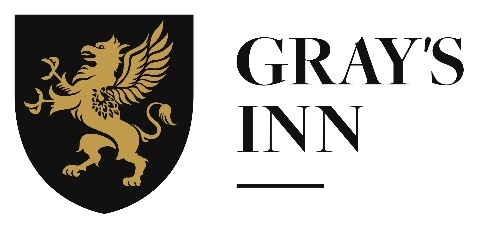 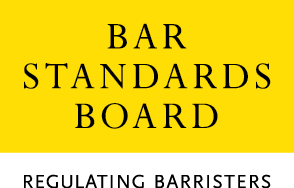 Admission DeclarationThe purpose of this declaration is to ensure you have understood the regulations and requirements for becoming a practising barrister in England and Wales. You must be honest in this declaration and disclose the information requested. Please refer to the BSB website which has information for students when completing this declaration.What information is asked? The questions on this declaration are being asked to ensure that you can uphold the Core Duties which underpin the behaviour expected of barristers. These Core Duties are set by the Bar Standards Board. In deciding whether someone can uphold the Core Duties consideration is given to whether they are fit and proper. Disclosures will not automatically result in an application being refused. To make that fit and proper consideration, information relating to past or ongoing matters from the following categories is requested: Criminal Offences;Academic History;Regulatory history; and Other behaviour. How will my information be handled? Your data will be processed in accordance with the Inn’s data protection policy for the administration of its membership records and to achieve its obligations as set out in a Memorandum of Understanding agreed with the Bar Standards Board, Council of the Inns of Court and other Inns of Court. If you would like more information on the legal basis for the processing of your information, please contact the Inn. What should I do if I want help in completing my Admission Declaration?We are committed to ensuring that everybody finds it easy to communicate with us and to complete this Declaration. We will make reasonable adjustments so that people with disabilities find it easy to complete any forms relating to their admission and any ongoing matters related to their membership. If you require this form in a different format, please contact the Inn. You must answer every question in this declaration and provide any information marked with an asterisk.  Personal detailsQuestion 1 – Have you previously been a member of an Inn, been refused membership of an Inn or been expelled from an Inn? 	Yes	NoIf you have answered ‘yes’, use the space below to provide the relevant details and attach any supporting documents. Fit and proper person checks In order to be Called to the Bar, a person must be a fit and proper person to become a practising barrister. There are two points at which the Inn checks that there is nothing that would call into question your fitness to become a practising barrister.First, before joining the Inn: You are required to make this Admission Declaration. Once you are a student member, you have an ongoing duty to report to the Inn any matter that might call into question whether you are a fit and proper person to become a practising barrister.Second, before being Called to the Bar: You will have to make a second declaration when you apply to be Called. For those wishing to be Called on or after 1st July 2021 the Bar Standards Board also requires a ‘Standard’ DBS check and the international equivalents for all candidates. The Inn will use the resulting certificates, along with other information set out in this declaration and the Call Declaration, and subject to the Bar Standards Board decision-making guidelines, to help it to determine whether you are a fit and proper person to become a practising barrister. Question 2 – Do you understand that when you apply to be Called you will need to comply with the Inn’s process for administering the criminal records checks, and if you do not comply, you will not be Called? 	Yes	NoQuestion 3 – Do you have any spent or unspent convictions, cautions, or final warnings in the UK or any other country, save those which are ‘protected’ by law?Before answering this, please read the information for students on criminal records disclosures on the Bar Standards Board website. Note you are not expected to disclose any criminal convictions or cautions that would be ‘protected’ by law or ‘filtered’ by the Disclosure and Barring Service. If you are still unsure if a matter is protected, please contact the relevant officer at the Inn. 	Yes	NoIf you have answered ‘yes’, use the space below to provide any relevant details.Question 4 – Are you, or have you ever been, subject to any investigations or proceedings by a higher education institution? This includes any current or pending academic or misconduct complaints, proceedings or actions and/or previous investigations or proceedings where the complaint has been upheld. There is no requirement to declare matters where there has been an investigation and the complaint was not upheld. 	Yes	NoIf you have answered ‘yes’, use the space below to provide any relevant details.Question 5 – Are you, or have you ever been, subject to any investigations or proceedings by a professional or regulatory body? This includes any current or pending complaints, proceedings or actions and/or previous investigations or proceedings where the complaint has been upheld. There is no requirement to declare matters where there has been an investigation and the complaint was not upheld. 	Yes	NoIf you have answered ‘yes’, use the space below to provide any relevant details. Question 6 – Do you have, or have you ever had, a condition (including an addiction to drugs or alcohol) which means you may pose a risk to any member of the public or which may impair your judgment as a practising barrister? 	Yes	NoIf you have answered ‘yes’, use the space below to provide the relevant details. Question 7 – Are you, or have you ever been, the subject of an arrangement with a creditor or entered into an individual voluntary arrangement with creditors? An arrangement includes but is not limited to the following: bankruptcy order, debt relief order, or directors disqualification order. 	Yes	NoIf you have answered ‘yes’, use the space below to provide the relevant details. Question 8 – Are there any other matters which might reasonably be thought to call into question your fitness to become a practising barrister? This includes but is not limited to civil injunctions or criminal orders.Note you are not expected to disclose any criminal convictions or cautions that would be ‘protected’ by law or ‘filtered’ by the Disclosure and Barring Service. If you are still unsure if a matter is protected, please contact the relevant officer at the Inn. 	Yes	NoIf you have answered ‘yes’, use the space below to provide the relevant details and attach any supporting documents. By signing this declaration:I confirm that I have read the supporting information for students on the BSB website before completing this declaration; andI confirm that all the information contained in this declaration and any other information provided in support is true to the best of my knowledge and belief; andI understand that if this declaration or any other information provided in support of my application for membership is found to have been false in any material respect, or if I breach any undertaking given in it in any material respect, then that will constitute a disciplinary matter or professional misconduct; and I confirm that should any information within this declaration change prior to being Called to the Bar, I will notify the Inn; and I confirm that as long as I remain a student member of the Inn, I will comply with the Inn’s rules. I will also comply with the Bar Standards Board Handbook in so far as it applies to me; andIf I am a student member, I confirm that I will commence the vocational component of training for the Bar within six years of admission to the Inn and will complete the vocational component within five years of commencing that component. I understand that if I fail to comply with either of these requirements, my membership of the Inn will cease on the expiration of either period, except where there has been a successful application to the Inn for the relevant time limit/s to be extended.    If I am a transferring lawyer, I confirm that I will complete all requirements for Call as set out by the Bar Standards Board within 2 years of admission to the Inn. I understand that if I fail to comply with this requirement my membership of the Inn will cease except where there has been a successful application to the Inn for the relevant time limit to be extended.Date       Signature       Equal Opportunities QuestionnaireThe Honourable Society of Gray’s Inn aims to have an inclusive environment for all staff, students and members by identifying and removing barriers in our practices. Completing this monitoring form will help us achieve this and help the Inn meet our obligations under the Equality Act 2010. While it is voluntary to disclose this information, doing so will enable us to better understand the composition of our workforce and membership body to examine our practices fully. Your answers will be treated in the strictest confidence, and all data disclosed will comply with the Data Protection Act 2018. Further information on our data privacy notice can be found here on our website: https://www.graysinn.org.uk/data-privacy-noticeTo find out more about work we are doing to meet the requirements of the Equality Act, please contact the Director of Education. The ethnic origin categories and codes are those used in the 2011 census and are recommended by the Bar Council.  Ethnicity Choose one section from the below the most appropriate box to indicate your cultural background.Asian or Asian BritishBlack or Black BritishMixed or multiple ethnic backgroundWhiteOther ethnic groupPrefer not to say				 NationalityGenderDisability The Equality Act 2010 is defined as: a person having a disability if they have ‘a physical or mental impairment, which has a substantial long-term adverse effect on their ability to carry out normal day-to-day activities’. Long term means 12 months or more. Do you consider yourself to have a disability according to the definition in the Equality Act?Emergency Contact Admission ChecklistYour application should contain the following:INN’S USE ONLYADMITTED ADMISSION NoTitle:Forenames:Surname:Preferred nameCorrespondence Address Telephone numberMobile numberEmail Address InstitutionDegree & SubjectClassDate AwardedInstitutionDegree & SubjectClassDate AwardedInstitutionDegree & SubjectClassDate AwardedInstitutionDegree & SubjectClassDate AwardedInstitutionDegree & SubjectClassDate AwardedExamining BodyLevelGradeDate AwardedDo you intend to practise at the Bar of England and WalesWhen do you intend to start the Bar Course?Where do you intend to study? (institution/location)Do you intend to study full time or part-time?By ticking this box, I confirm that I have read the Joint Inns Education and Qualification Rules. Published here on our website.By ticking this box, I confirm that I have read the Inn’s Data Privacy Notice and consent to the processing of my personal data in line with this statement.MyBar Reg Number	(if available)Last name*		First name*	Middle name(s)Title (Mr, Mrs etc.) 	Date of Birth*IndianPakistaniBangladeshiChineseAny other, please write inAfricanCaribbeanAny other Black / African / Caribbean backgroundAny other, please write inWhite and Black CaribbeanWhite and Black AfricanWhite and AsianAny other, please write inBritish / English / Welsh / Northern Irish / Scottish  IrishGypsy or Irish TravellerAny other, please write inArabAny other, please write inPlease write inMaleFemalePrefer not to sayIf you prefer to use your own term, please write inYes NoPrefer not to sayIf yes, please provide the nature of your disability NameRelationshipTelephone Number Admission FormAdmission DeclarationEqual Opportunities FormCertified copy of your Degree (certificate or transcripts) / GDL (certificate or confirmation of enrolment) If your you have a non-UK degree, please provide a copy of your English Language qualificationAdmission fee of £100(cheques or bank drafts should be made payable to ‘Gray’s Inn’)1 photo (clear and in focus, in colour, unaltered by computer software – please follow the Gov.uk rules for providing a digital photo.Certified copy of official photo identification 